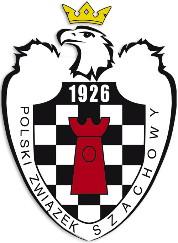 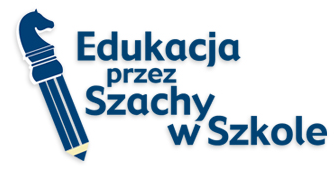 Indywidualne i Drużynowe Mistrzostwa Polski Niepublicznych Szkół Podstawowych i Gimnazjów w Szachach Szybkich_______________________________________________7 czerwca 2018 (czwartek) Hala Torwar w WarszawieCELE:Wyłonienie indywidualnych mistrzów Polski w szachach niepublicznych szkół podstawowych i gimnazjówWyłonienie najlepszych drużyn szachowych niepublicznych szkół podstawowych i gimnazjówIntegracja szkół, uczniów, nauczycieli i środowisk szachowych w całej PolsceORGANIZATOR: Polski Związek SzachowyTERMIN I MIEJSCE: 7 czerwca 2018 – Hala Torwar w Warszawie, ul. Łazienkowska 6aHARMONOGRAM:9.00 – potwierdzenie udziału (rejestracja)10.00 – uroczyste rozpoczęcie turnieju10.15 – I runda11.00 – II runda11.45 – III runda12.30 – IV runda13.15 – V runda14.00 – VI runda14.45 – VII runda16.00 – uroczyste zakończenie turniejuUCZESTNICTWO:W zawodach mają prawo wziąć udział uczniowie niepublicznych szkół podstawowych i gimnazjów, delegowani przez szkoły. Szkoła może wystawić dowolną ilość zawodników. Zgłoszenia zawodników dokonuje dyrektor szkoły. Opłata startowa wynosi 30 zł od zawodnika.Warunkiem dopuszczenia do startu jest:– pisemne zgłoszenie zawodników przez dyrekcję szkoły (akceptujemy skan zgłoszenia wysyłany mailem) – w terminie do 4 czerwca 2018, na adres: p.kruk@pzszach.pl– dokonanie przez szkołę opłaty startowej za zawodników w terminie do 4 czerwca 2018 na konto: 
Polski Związek Szachowy 34 1060 0076 0000 3200 0071 8184 (Alior Bank)– okazanie podczas rejestracji (w dniu turnieju) legitymacji szkolnych zawodników, – potwierdzenie obecności zawodników na sali gry zgodnie z harmonogramem turnieju. Zgłoszenie (zał. 1) powinno zawierać:pełną nazwę i adres szkoły, nr telefonu do sekretariatu,dane osoby odpowiedzialnej za wysłanie reprezentacji (imię, nazwisko, 
nr telefonu),dane każdego z delegowanych uczniów (imię, nazwisko, klasa, data urodzenia, nr telefonu do rodzica),informację, że szkoła posiada pisemną zgodę rodziców każdego 
z delegowanych uczniów na publikację danych (takich jak: imię, nazwisko, klasa, szkoła) i udostępnianie wizerunku ich dziecka (zdjęcia) w materiałach Organizatora na potrzeby dokumentacji oraz promocji turnieju,dane osoby/osób sprawujących opiekę nad dziećmi w trakcie trwania turnieju (imię, nazwisko, telefon kontaktowy).SYSTEM ROZGRYWEK:Zawody zostaną rozegrane systemem szwajcarskim na dystansie 7 rund z tempem 15 minut na zawodnika na partię w 6 grupach:Klasy I-III SP – dziewczętaKlasy I-III SP – chłopcyKlasy IV-VII SP – dziewczętaKlasy IV-VII SP – chłopcyGimnazja dziewczętaGimnazja chłopcyObowiązują aktualne przepisy FIDE i Kodeks Szachowy PZSzach.OCENA WYNIKÓW:Wyniki indywidualne:Kolejność miejsc ustala się według następujących kryteriów:Suma zdobytych punktów.Wartościowanie średnie Buchholza (z odrzuceniem skrajnych). Wartościowanie pełne Buchholza.Progress.Liczba zwycięstw.Przyznawane punkty: zwycięstwo – 1 pkt, remis –0,5 pkt, przegrana – 0 pkt.Organizator przeprowadzi również klasyfikację drużynową oddzielnie w kategorii szkół podstawowych i gimnazjów.Wyniki drużynowe: Kolejność miejsc ustala się według następujących kryteriów:Suma punktów indywidualnych zdobytych przez 6 najlepszych zawodników z danej szkoły. W przypadku równej ilości punktów zdobytych przez szkoły kolejnym kryterium będzie suma zajętych przez 6 najlepszych zawodników danej szkoły miejsc (im mniejsza, tym lepiej – ponieważ będzie to oznaczało, że zajęli indywidualnie wyższe miejsca).SĘDZIOWANIE:Zawody przeprowadzi Sędzia Główny turnieju wraz z zastępcą sędziego głównego oraz sędziami grupowymi i z pomocą sędziów rundowych. Od decyzji sędziego rundowego zawodnik ma prawo natychmiastowego odwołania się do sędziego grupowego. Decyzje podjęte przez sędziego grupowego są ostateczne. NAGRODY:– puchary i medale dla 3 najlepszych zawodników w każdej grupie,– nagrody dla 6 najlepszych zawodników w każdej grupie, – puchary, nagrody i medale dla 3 najlepszych szkół podstawowych i 3 najlepszych gimnazjów,– wszyscy uczestnicy turnieju otrzymają upominki.UWAGI KOŃCOWE:– Organizator nie pokrywa kosztów dojazdu, wyżywienia i ubezpieczenia. – Opiekę nad dziećmi podczas zawodów sprawują ich opiekunowie.– Obowiązuje całkowity zakaz wnoszenia na salę gry telefonów komórkowych oraz innych telekomunikacyjnych urządzeń elektronicznych pod rygorem: dla zawodników — przegrania partii, dla innych osób — zakazu wstępu na salę gry do końca turnieju.– informacji o turnieju udziela Pan Paweł Kruk, tel. 22 841-41-92 wew.15Organizator zastrzega sobie prawo wprowadzania zmian do regulaminu oraz jego ostatecznej interpretacji.